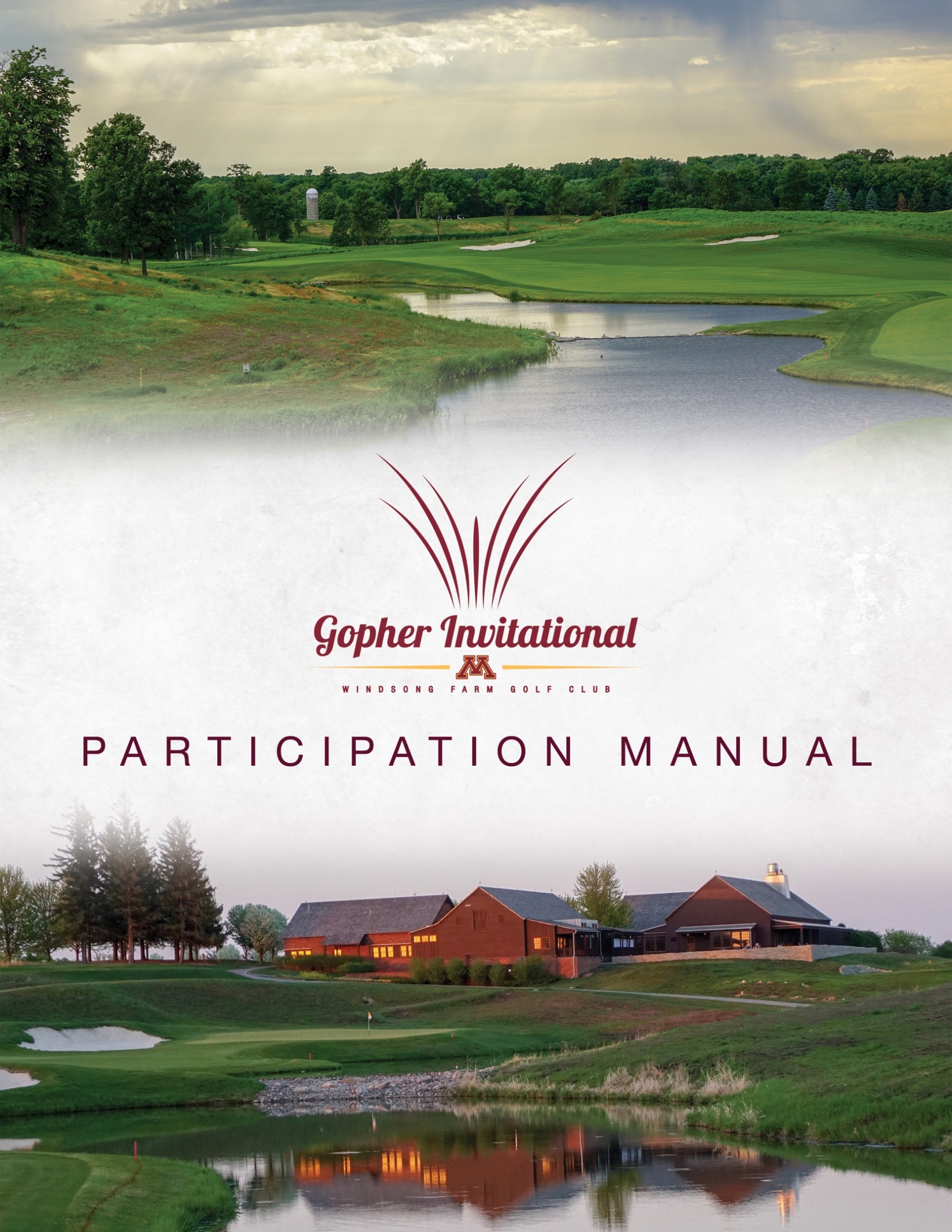 Gopher Invitational StaffGopher Invitational Tournament Committee:Jusitn Smith, Tournament DirectorMatt Rachey, Men’s Golf Assistant CoachMatt Kleinbrook, Windsong Farm GC Head Golf ProfessionalJon Dailing, Windsong Farm GC Director of AgronomyDoug Hoffmann, MGA Rules and Competitions DirectorTodd Kraft, Volunteer CoordinatorKarl Anderson, Golfstat CoordinatorKeith Rachey, Sponsorship CoordinatorGrady Meyer, Tournament CoordinatorGopher Invitational Games Committee:Doug Hoffmann, MGA Rules and Competitions DirectorMatt Kleinbrook, Windsong Farm GC Head Golf ProfessionalConnor Tanberg, Windsong Farm GC Assistant Golf ProfessionalMinnesota Men’s Golf Staff:Justin Smith, Head CoachMatt Rachey, Assistant CoachDusty Clements, Sport AdministatorJacqueline Hoak, AcademicsJenaye Coleman, ComplianceCurtis Simondet, Sports MedicineTim McCleary, Business OfficeKristin Zdanczewicz, Strength and ConditioningSarissa Falk, Administrative SpecialistKarl Anderson, Communications2020 Gopher Invitational FieldARKANSASKANSASIOWAFURMANFLORIDANOTRE DAMEMICHIGAN STATEMINNESOTAMIAMI (OH)GEORGIA SOUTHERNPURDUECOLLEGE OF CHARLESTONWEST VIRGINIAARKANSAS STATESchedule of EventsFriday, September 11ALL DAY		Teams Arrive and Check In at HotelSaturday, September 12-Breakfast on Your Own-9:45 a.m.	Practice facilities open11:00 a.m.	Practice round tee times		  10:30 a.m.-1:00 p.m.	Lunch-clubhouse2:00-2:30 p.m.	Coaches meeting-clubhouse 7:00 p.m.	Practice areas close-Dinner on Your Own-Sunday, September 135:50-8:50 a.m.	Breakfast-Windsong Farm Golf Club6:15 a.m	Practice facilities open7:15 a.m.	1st Round Tee Times Start11:30 a.m.-1:00 p.m.	Box lunches available-clubhouse12:30 p.m.	Continuous Play6:00-8:00 p.m.	Dinner-clubhouseMonday, September 145:50-8:50 a.m.	Breakfast-Windsong Farm Golf Club6:15 a.m.	Practice facilities open*7:15 a.m.	Final round Tee Times off #1 and #1012:00-2:30 p.m.	Buffet lunch-Windsong Farm Golf Club2:30 p.m.	Awards Ceremony*In the case of weather delays, shotgun start would take place at 9:00 am.Practice Round TimesHole #111:00 a.m.		University of Minnesota		11:10 a.m.		University of Minnesota11:20 a.m.		Michigan State University11:30 a.m.		University of Arkansas11:40 a.m.		University of Iowa11:50 a.m.		Arkansas State University	12:00 p.m.		Miami (OH) University12:10 p.m.		Kansas University12:20 p.m.		Furman University12:30 p.m.		Georgia Southern University12:40 p.m.		Purdue University12:50 p.m.		University of Notre Dame1:00 p.m.		West Virginia University1:10 p.m.		College of Charleston1:20 p.m.		University of FloridaCompetition Tee TimesROUND 1: Sunday, September 8Hole #1---7:15-7:55 a.m.  	Michigan State, Iowa, Purdue8:05-8:45 a.m.  	Minnesota, Notre Dame, Arkansas	8:55-9:35 a.m.  	West Virginia, Arkansas State, FloridaHole #10--- NOTE DIFFERENCE IN 1st TIME FROM TEE #17:30-8:18 a.m.  	College of Charleston, Miami (OH), Kansas8:30-9:18 a.m. 	Georgia Southern, Furman, Minnesota Individuals	ROUND 2: Sunday, September 8Continuous Play.FINAL ROUND: Monday, September 9Hole #1—7:15-7:55 a.m.		Teams #7, #8, #98:05-8:45 a.m.		Teams #4, #5, #68:55-9:35 a.m.		Teams #1, #2, #3Hole #10— NOTE DIFFERENCE IN 1st TIME FROM TEE #17:30-8:18 a.m.		Teams #10, #11, #128:30-9:18 a.m.	Teams #13, #14, Minnesota IndividualsGeneral InformationLineupsEmail Coach Smith (smit1586@umn.edu) at earliest convenience.Entry FeeThere is NO entry fee for the 2020 Gopher Invitational.BreakfastSaturday-On your own.  Hotel has breakfast at a cost and see restaurant suggestion page for additional options.Sunday/Monday-Breakfast available at Windsong Farm GC for $20/person.  Credit cards and cash are both acceptable forms of payment.Additional MealsLunch will be provided Saturday, Sunday and Monday at golf course.  Dinner will be served on Sunday following play. Dinner on your own Friday and Saturday night.ParkingNo assigned parking spots at Windsong Farm GC in 2020. Park anywhere in the main lot at Windsong Farm GCRules Officials & CommitteeThe rules officials for the Gopher Invitational will be from the Minnesota Golf Association.  The rules committee is comprised of Doug Hoffman, Rules and Competitions Director of MGA, and additional staff.  10-15 rules officials will be on site daily.Pace of PlayPace of play policy will be handed out at the coaches meeting.SpectatorsSpectators are encouraged to attend however will be asked to maintain an appropriate distance (15 feet) from the participants.  Spectators will not be given golf carts unless permission is granted through medical waiver.  Carts are limited for the event.  Please contact Matt Kleinbrook, Windsong Farm Golf Club Head Professional, to make special arrangements.  Pro Shop telephone # is (763) 479-3535.Live ScoringHole-by-Hole walking scorers will be with each group for all 3 rounds.  Scoring will be available at Golfstat.com.Sports MedicineThe training staff will offer onsite services throughout the tournament and will be located at the back of the men’s locker room.  A daily schedule and contact information for the trainer will be provided at the coaches’ meeting.AwardsThe winning team members and individual medalist will be awarded trophies immediately following play next to the scoreboard in the staging area. Additional trophies will be handed out for 2nd and 3rd place individuals.Coaches MeetingThe coaches meeting will take place at 2:00 pm in the Windsong Farm dining room.  We ask all coaches to be respectful of other coaches’ time and to arrive 5 minutes prior.  Doug Hoffmann will be conducting meeting.  Please allow 30 minutes for meeting.LOCAL DINING OPTIONSBreakfast:**Benedict’s-845 Lake Street East, Wayzata*Maggies-844 Lake Street East, Wayzata*Panera Bread-12967 Ridgedale Drive, MinnetonkaDinner:***BLVD Kitchen-11544 Wayzata Blvd, Minnetonka***Bacio-1571 Plymouth Road, Minnetonka***Birch’s on the Lake-1310 West Wayzata Blvd, Long Lake**Champps-1641 Plymouth Road, Minnetonka***COV-700 Lake Street East, Wayzata***Crave-1603 West End Blvd, St. Louis Park****Gianni’s Steakhouse-635 Lake Street East, Wayzata***6Smith-294 Grove Lane East, WayzataPrices/Person:*$5-$10**$11-$20***$21-$30****$30+THANK YOU CONTACTSGopher Invitational Tournament Committee:Justin Smith and Matt Rachey516 15th Avenue SESuite 240GMinneapolis, MN 55455Matt Kleinbrook and Jon Dailing18 Golf WalkIndependence, MN 55359-6200Doug Hoffmann6550 York Avenue South #211Edina, MN 55435